San MarinoSan MarinoSan MarinoSan MarinoFebruary 2023February 2023February 2023February 2023MondayTuesdayWednesdayThursdayFridaySaturdaySunday12345Feast of Saint Agatha678910111213141516171819202122232425262728NOTES: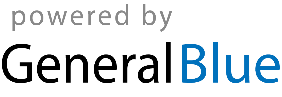 